Lawley Primary School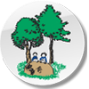 Year 3 English Long-Term OverviewLawley Primary SchoolYear 3 English Long-Term OverviewLawley Primary SchoolYear 3 English Long-Term OverviewLawley Primary SchoolYear 3 English Long-Term OverviewLawley Primary SchoolYear 3 English Long-Term OverviewTextWeek Reading comprehension question focusLearning focusGenre for writing opportunityAutumn 1Autumn 1Autumn 1Autumn 1Autumn 1The War with Next Door1Comprehension Skills:Skimming and ScanningCommon and proper nounsUse of capitals for proper nounsCharacter DescriptionThe War with Next Door2Comprehension Skills:Identifying key words in questions.Use of capital I for pronoun I. Use of full stops.Retell (First Person)The War with Next Door3Comprehension Skills:What information is a question asking me to find?Use of full stops and commas in a list.Setting DescriptionThe War with Next Door4Fact retrievalWrite on the lineNoun phrases – adventurous and varied use of adjectives and nouns.Own StoryThe War with Next Door5Fact retrievalWrite on the lineApostrophes for contractionPersuasive advertThe War with Next Door6Own StoryOwn StoryOwn StoryAutumn 2Autumn 2Autumn 2Autumn 2Autumn 2The Dragon Inside Me1Fact retrievalAnswers in a table – true or falseSimiles (using sentences that demonstrate adventurous noun phrases within the examples.)Character DescriptionThe Dragon Inside Me2Fact retrievalAnswers in a table – true or falseConsolidation of coordinating conjunction ‘and’ and ‘but’.Own StoryThe Dragon Inside Me3Fact retrievalTick oneUse of coordinating conjunction ‘or’ and consolidation of ‘and’ and ‘but’.Non-chronological – given information. Place into subheadings.The Dragon Inside Me4Fact retrievalTick oneAdverbs to express manner within or at the front of sentences (not needing to mark with commas).Non-chorological introduction – Fronted Adverbials for manner.The Dragon Inside Me5Fact retrievalWrite on the lineAnswers in a table – true or falseTick oneConsolidation of the subordinating conjunctions when, if, that, because to join clauses.Non-chorological - introductionsThe Dragon Inside Me6HeadstartNon-chronological report – dinosaurs.Non-chronological report – dinosaurs.Spring 1Spring 1Spring 1Spring 1Spring 1Aunt Agatha1Fact retrievalTick one or tick multiple options Subordinating conjunction ‘while’.RetellAunt Agatha2Fact retrievalTick one or tick multiple options Uses adverbs to express time and manner within and at the front of sentences (not needing to mark with commas).Non-chronological - planetsAunt Agatha3Fact retrievalAnswers in a table – true or falseRecognising simple past and simple present.Setting descriptionAunt Agatha4Fact retrievalGive two answers to… Noun phrases with more adventurous modifying adjectives and sentence structures (revisit) – using ‘a’ or ‘an’ correctly.Poetry – Free verseAunt Agatha5Fact retrievalGive two answers to… Answers in a table – true or falseTick one or tick multiple options Coordinating conjunctions ‘so’ and ‘for’.Character descriptionAunt Agatha6Own storyOwn storyOwn storySpring 2Spring 2Spring 2Spring 2Spring 2The Space Race1Fact retrievalGive two answers to… Common homophones there/their/they’rePoetry – Kenning PoemThe Space Race2Word Meaning Tick oneSpeech shown with inverted commasRetell - NarrativeThe Space Race3Word Meaning Tick oneIdentifying spoken words and using inverted commas to show these.Own Story – PredictionThe Space Race4Fact retrievalGive two answers presented in a chart Apostrophes for singular possessionOwn StoryThe Space Race5Fact retrieval/Word MeaningGive two answers to… Give two answers presented in a chart Tick oneSubordinating conjunction ‘as’.Character descriptionThe Space Race6HeadstartOwn StoryOwn StorySummer 1Summer 1Summer 1Summer 1Summer 1The Source1InferenceWrite on the line Subordinating conjunction ‘before’.Setting DescriptionThe Source2InferenceTick one or multiple options To use prepositions to express time E.g., before, after, during,Retell - NarrativeThe Source3InferenceWrite on the lineTick one or multiple options Consolidation of inverted commas to show direct speechOwn StoryThe Source4Word Meaning Write on the line Tick oneTo use prepositions to express time and place. E.g., above, below…Character DescriptionThe Source5Word Meaning/ InferenceWrite on the line  Tick one or multiple options Uses adverbs to express time and manner within and at the front of sentences (not needing to mark with commas).Letter (retell)The Source6Own StoryOwn StoryOwn StorySummer 2Summer 2Summer 2Summer 2Summer 2Ice Quest1Fact retrievalWrite on the line Tick one or tick multiple options Give two answers to… Consolidating the subordinating conjunctions as, while and before to join clauses.Instructions – Persuasive sequencing introIce Quest2Fact retrievalGive two answers presented in a chart True or False Uses adverbs to express time and manner within and at the start of sentences –editing focus.Instructions Focus – Technical vocab givenIce Quest3InferenceWrite on the line  Tick one or multiple options Consolidation of inverted commas to show direct speech with synonyms for said.Retell - SpeechIce Quest4Word MeaningWrite on the line  Tick one or multiple options To use prepositions to express time, place and cause. E.g., because, so that and since.Character description  Ice Quest5Fact retrieval/ Word Meaning/ InferenceWrite on the line Tick one or tick multiple options Give two answers to… Give two answers presented in a chart True or FalseConsolidate the use of more adventurous noun phrases with one modifying adjective (e.g., the blue butterfly) and similes.PoetryHeadstartInstructions - PE focus